«Крик»Выполнение этого упражнения не затребует никаких затрат с Вашей стороны, кроме одной: высвободить то, что Вы подавили в себе.Наберите в грудь воздух, прикройте лицо подушкой и закричать. Повторить крик несколько раз, пока не наступит ощущение опустошения. «Стряхни» Порой мы носим в себе большие или маленькие тяжести, которые отнимают у нас много сил. Выполнение этого упражнения поможет избавиться от негативного, мешающего и неприятного. Встаньте так, чтобы вокруг вас было достаточно места. И начните отряхивать ладони, локти, плечи. При этом представляйте, как всё неприятное – плохие чувства, тяжелые заботы и дурные мысли о самом себе – слетают с вас, как с гуся вода. Потом отряхните свои ноги от носков до бёдер. А затем потрясите головой. Будет еще полезнее, если вы будете издавать при этом какие-нибудь звуки… Теперь отряхните лицо и прислушайтесь, как смешно меняется ваш голос, когда трясется рот. Представьте, что весь неприятный груз с вас спадает и вы становитесь всё бодрее, будто заново родились. «Прощай, напряжение»Возьмите газетный лист бумаги: скомкайте его и вложите всё свое напряжение и закиньте подальше; слепите из газеты свое настроение; скомкать как можно меньше; разорвите его на мелкие-мелкие кусочки и выбросите в урну.«Я хвалю себя за то, что…»Во время этого упражнения у вас появится возможность повысить свою самооценку. Похвалите себя за что хотите. Необходимо продолжить фразу «Я хвалю себя за то, что…»«Очищающее дыхание»Сядьте, выпрямившись на стул. Положите ладони на колени так, чтобы ладони смотрели на потолок. Посмотрите мысленно в центр своей груди. Вдохните глубоко и выдохните без паузы между вдохом и выдохом. Вдох происходит несколько быстрее, чем выдох… Когда вы выдыхаете представьте себе, что ваш выдох долетает до двери комнаты. А когда вы вдыхаете, не напрягайтесь, пусть воздух просто снова войдёт в  тело… Можно придать своему дыханию какой-то цвет. Например, выдыхать серый воздух. И представить себе, что выдыхаете беспокойство, страх, напряжение. А вдыхаемому воздуху можно дать приятный цвет, например голубой. И представить, что вы вдыхаете спокойствие, уверенность и легкость.«Рисуем чувства» Когда на душе тревожно или вас что-то сильно беспокоит, возьмите бумагу и нарисуйте, как вы себя в данный момент ощущаете. Подберите цвета, подходящие вашему чувству. Вы можете царапать, можете рисовать линии, круги, узоры или целую картинку (можете даже «покалякать», как маленькие дети), в общем, все, что вам хочется.  Упражнения, направленные на обучение ребёнка способам разрядки гнева, агрессии.1.    Комкать и рвать бумагу.2.    Бить подушку или боксёрскую грушу.3.    Топать ногами.4.    Громко кричать, используя «стаканчик» для крика.5.    Пинать ногой подушку.6.    Написать все слова, которые хочется сказать, скомкать и выбросить эту бумагу.7.    Втирать пластилин в картонку или бумагу.8.    Использовать водяной пистолет или надувные дубинки (в домашних условиях).Реагирование на гнев через движение.Попросить детей встать в произвольную позу (или сесть). Затем попросите подумать о той ситуации (человеке), которая вызывает у них наибольшее чувство гнева. Попросите их сосредоточиться на своих ощущениях и отметить, в каких частях тела они наиболее сильные. Затем попросите их встать (если они сидели), и пусть совершают движения таким образом, чтобы максимально выразить те чувства, которые они испытывают. При этом не нужно контролировать свои движения, важно выразить свои чувства.Обсудите с детьми: легко ли было выполнять упражнения; в чём они испытывали затруднения; что они чувствовали во время выполнения упражнений; изменилось ли их состояние после выполнения упражнений.Письма гнева.Попросите ребёнка подумать о том человек, который вызывает у них гнев (или о ситуациях) Попросите написать письмо (описать ситуацию). Важно чтобы ребёнок полностью выразил свою агрессию, то , что он переживает. После этого спросите его, что ему хочется сделать с ним: разорвать, скомкать, выбросить,, сжечь, привязать к ниточке воздушного шара и т.д.  Важно не предлагать варианты, а услышать его желание.    Обсудить с ребёнком это упражнение.Как помочь тревожному ребенку.Работа с тревожным ребенком сопряжена с определенными трудностями и, как правило, занимает достаточно длительное время.

Специалисты рекомендуют проводить работу с тревожными детьми в трех направлениях:1. Повышение самооценки.
2. Обучение ребенка умению управлять собой в конкретных, наиболее волнующих его ситуациях.
3. Снятие мышечного напряжения.Рассмотрим подробнее каждое из названных направлений.Повышение самооценки.Конечно же, повысить самооценку ребенка за короткое время невозможно. Необходимо ежедневно проводить целенаправленную работу. Обращайтесь к ребенку по имени, хвалите его даже за незначительные успехи, отмечайте их в присутствии других детей. Однако ваша похвала должна быть искренней, потому что дети остро реагируют на фальшь. Причем ребенок обязательно должен знать, за что его похвалили. В любой ситуации можно найти повод для того, чтобы похвалить ребенка.Желательно, чтобы тревожные дети почаще участвовали в таких играх в кругу, как "Комплименты", "Я дарю тебе...", которые помогут им узнать много приятного о себе от окружающих, взглянуть на себя "глазами других детей". А чтобы о достижениях каждого ученика или воспитанника узнали окружающие, в группе детского сада или в классе можно оформить стенд "Звезда недели", на котором раз в неделю вся информация будет посвящена успехам конкретного ребенка.

Каждый ребенок, таким образом, получит возможность быть в центре внимания окружающих. Количество рубрик для стенда, их содержание и расположение обсуждаются совместно взрослыми и детьми (рис. 1).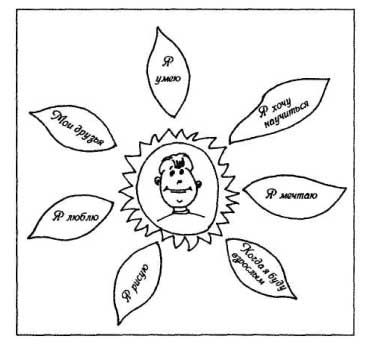 Можно отмечать достижения ребенка в ежедневной информации для родителей (например, на стенде "Мы сегодня"): "Сегодня, 21 января 1999 года, Сережа в течение 20 минут проводил опыт с водой и снегом". Такое сообщение даст лишнюю возможность родителям проявить свою заинтересованность. Ребенку же будет легче отвечать на конкретные вопросы, а не восстанавливать в памяти все, что происходило в группе за день.В раздевалке, на шкафчике каждого ребенка можно закрепить "Цветик-семицветик" (или "Цветок достижений"), вырезанный из цветного картона. В центре цветка - фотография ребенка. А на лепестках, соответствующих дням недели, - информация о результатах ребенка, которыми он гордится (рис. 2).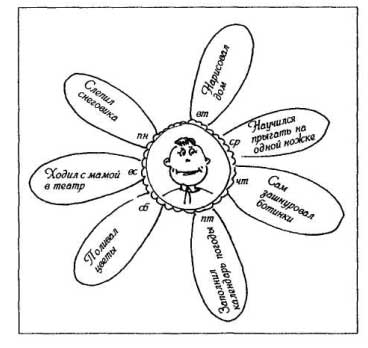 В младших группах информацию в лепестки вписывают воспитатели, а в подготовительной группе заполнение цветиков-семицветиков можно поручить детям. Это послужит стимулом для обучения письму.

К тому же эта форма работы способствует установлению контактов между детьми, так как те из них, которые еще не умеют читать или писать, часто обращаются за помощью к товарищам. Родители, приходя вечером в детский сад, спешат узнать, чего же добился их ребенок в течение дня, каковы его успехи.Позитивная информация очень важна и для взрослых, и для детей, для установления взаимопонимания между ними. Причем нужна она для родителей детей любого возраста.Пример.Митина мама, как и все родители детей ясельной группы, ежедневно с удовольствием знакомилась с записями воспитателей о том, что делал, как ел, во что играл ее двухлетний сын. Во время болезни педагога информация о времяпрепровождении детей в группе стала недоступной для родителей. Через 10 дней обеспокоенная мама пришла к методисту и попросила не прекращать такой полезной для них работы. Мама объяснила, что, поскольку ей всего 21 год и опыта общения с детьми у нее совсем мало, записи воспитателей помогают ей понять своего ребенка и узнать, как и чем с ним заниматься.Таким образом, использование наглядной формы работы (оформление стендов, информационных "Цветиков-семицветиков" и т. п.) помогает решить сразу несколько педагогических задач, одна из которых - повышение уровня самооценки детей, особенно тех, у кого высокая тревожность.Обучение детей умению управлять своим поведением.Как правило, тревожные дети не сообщают о своих проблемах открыто, а иногда даже скрывают их. Поэтому если ребенок заявляет взрослым, что он ничего не боится, это не означает, что его слова соответствуют действительности. Скорее всего, это и есть проявление тревожности, в которой ребенок не может или не хочет признаться.В этом случае желательно привлекать ребенка к совместному обсуждению проблемы. В детском саду можно поговорить с детьми, сидя в кругу, об их чувствах и переживаниях в волнующих их ситуациях. А в школе можно на примерах литературных произведений показать детям, что смелый человек - это не тот, кто ничего не боится (таких людей нет на свете), а тот, кто умеет преодолеть свой страх.Желательно, чтобы каждый ребенок сказал вслух о том, чего он боится. Можно предложить детям нарисовать свои страхи, а потом в кругу, показав рисунок, рассказать о нем. Подобные беседы помогут тревожным детям осознать, что у многих сверстников существуют проблемы, сходные с теми, которые характерны, как им казалось, только для них.

Конечно, все взрослые знают, что нельзя сравнивать детей друг с другом. Однако когда речь идет о тревожных детях, этот прием категорически недопустим. Кроме того, желательно избегать состязаний и таких видов деятельности, которые принуждают сравнивать достижения одних детей с достижениями других. Иногда травмирующим фактором может стать проведение даже такого простого мероприятия, как спортивная эстафета.Лучше сравнить достижения ребенка с его же результатами, показанными, например, неделю назад. Даже если ребенок совсем не справился с заданием, ни в коем случае нельзя сообщать родителям: "Ваша дочь хуже всех выполнила аппликацию" или "Ваш сын закончил рисунок последним".Пример.

Папа Сережи жалуется на него: "Сын как будто не от мира сего. Его сверстник Руслан уже отлично играет в шахматы, обыгрывает даже взрослых. Серега же едва научился ходить конем и пешкой. Сестра Сережи Анечка часами играет на пианино, уже три раза выступала на концерте в районной библиотеке. Сергей же бросил музыкальную школу через два месяца после начала учебного года... И вообще, он не желает заниматься ничем серьезным, а готов только часами возиться с проводами".Эти претензии к сыну папа излагал в течение полутора часов, придя на прием к психологу. "Мой сын хуже всех" - эта мысль красной нитью проходила через всю пламенную речь "любящего" отца.Папа никак не хотел соглашаться с мнением психолога о том, что требования к Сереже завышены, однако решил попытаться изменить свое отношение к ребенку. Прежде всего, он стал серьезно относиться к исследовательской деятельности сына, поощряя его увлечение. Правда, папа еще продолжал сравнивать Сережу с другими детьми, но все чаще и чаще с удивлением замечал, что его сын имеет ряд положительных качеств, которых нет у его сверстников: целеустремленность, усидчивость, любознательность... В результате папа стал относиться к Сереже с уважением, а это способствовало повышению самооценки ребенка, его вере в успех.Если у ребенка проявляется тревога при выполнении учебных заданий, не рекомендуется проводить какие-либо виды работ, учитывающие скорость. Таких детей следует спрашивать не в начале и не в конце урока, а в середине. Нельзя подгонять и торопить их.Обращаясь к тревожному ребенку с просьбой или вопросом, желательно установить с ним контакт глаз: либо вы наклонитесь к нему, либо приподнимите ребенка до уровня ваших глаз.Совместное со взрослым сочинение сказок и историй научит ребенка выражать словами свою тревогу и страх. И даже если он приписывает их не себе, а вымышленному герою, это поможет снять эмоциональный груз внутреннего переживания и в какой-то мере успокоит ребенка.Обучать ребенка управлять собой в конкретных, наиболее волнующих его ситуациях можно и нужно в повседневной работе с ним.Пример.Воспитатель, обратившись к психологу, с удивлением и досадой сообщил, что Галя, способная и умная девочка, не смогла на "Празднике осени" рассказать стихотворение, которое очень хорошо знала.Психолог стал интересоваться, как проходили репетиции. Оказалось, что девочка три раза подряд рассказала стихотворение воспитателю (один на один), а в зале удалось прорепетировать лишь раз. Во время праздника Галя должна была выйти на середину зала и прочитать стихотворение, но она расплакалась и убежала к маме.Мама, беседуя с психологом, рассказала, что с Галей такие ситуации происходят постоянно. Например, она отказалась в Новый год подойти к Деду Морозу и спеть ему песенку. В мамин день рождения она почему-то ни за что не захотела сесть с гостями за стол.Зная эту особенность дочки, за неделю до праздника мама начала настраивать девочку на успешное выступление. Она повторяла: "Будь умницей. Ты должна выступить очень хорошо. Ты мне обещаешь это?" И Галя каждый вечер вынуждена была давать маме обещание, а чтобы оправдать ее надежды, девочка повторяла и повторяла стихотворение по несколько десятков раз в день.Во время совместной встречи воспитателя, психолога и родителей была выработана следующая стратегия работы с девочкой. Галя очень любила слушать сказки, особенно ей нравились "Золотой ключик, или Приключения Буратино", "Дюймовочка" и "Кот в сапогах". Она могла часами слушать их и рассказывать про героев сказок. Взрослые решили использовать этот интерес девочки. На индивидуальных занятиях (сначала с психологом, а потом с воспитателем) девочку просили представить и показать, как бы рассказали стихотворение своим друзьям ее любимые герои.Галя с удовольствием рассказывала стихотворение (которое знала назубок) от имени деревянного Буратино, маленькой робкой Дюймовочки, неунывающего Кота в сапогах. Взрослые каждый раз интересовались, что чувствовал тот или иной герой во время выступления: нравилось ли ему рассказывать стихи своим товарищам, нравилось ли, как внимательно все его слушали, приятно ли было раскланиваться перед зрителями. Через несколько недель Галя выбрала роль бесстрашной Герды из сказки "Снежная королева". Со сменой роли изменились осанка и движения девочки, она стала действовать более уверенно и решительно. Гале так понравилось играть эту роль, что она повторяла ее много раз подряд, и даже дома это стало ее любимым занятием.

После таких длительных целенаправленных тренировок воспитательница привела девочку в зал и спросила, в роли какого героя она хотела бы выступить. Галя решила по очереди показать всех своих героев. Она снова и снова выходила на середину зала, рассказывала стихотворение, раскланивалась перед "зрителями". Страх перед выступлением постепенно снижался, и на новогоднем празднике Галя чувствовала себя вполне уверенно.Кроме описанного выше применялись и другие приемы работы: психогимнастические упражнения, рисование своего страха и других эмоций. Мама девочки вместо ежедневных назиданий каждый вечер рассказывала ей придуманные совместно с психологом сказки и истории со счастливым концом. Герой сказки обязательно добивался успеха, хотя на его пути иногда встречались и преграды.В описанном случае в качестве основного был использован прием отработки конкретного навыка. Его с удовольствием применяют и сами дети. Например, они играют в школу, многократно повторяя ситуацию, которая их волнует. По рассказу одного из психологов, он, придя проводить коррекционное занятие, застал такую картину: дети играли в "грозного, строгого учителя". Тем самым они отрабатывали навык ответа у доски на уроке такого педагога.Очень полезно применять в работе с тревожными детьми ролевые игры. Разыгрывать можно как знакомые ситуации, так и те, которые вызывают особую тревогу ребенка (например, ситуация "боюсь воспитателя, учителя" даст ребенку возможность поиграть с куклой, символизирующей фигуру педагога; ситуация "боюсь войны" позволит действовать от имени фашиста, бомбы, то есть чего-то страшного, чего боится ребенок).Игры, в которых кукла взрослого исполняет роль ребенка, а кукла ребенка - роль взрослого, помогут ребенку выразить свои эмоции, а вам - сделать много интересных и важных открытий. Тревожные дети боятся двигаться, а ведь именно в подвижной эмоциональной игре (война, "казаки-разбойники") ребенок может пережить и сильный страх, и волнение, и это поможет ему снять напряжение в реальной жизни.Снятие мышечного напряжения.Желательно при работе с тревожными детьми использовать игры на телесный контакт. Очень полезны упражнения на релаксацию, техника глубокого дыхания, занятия йогой, массаж и просто растирания тела.Еще один способ снятия излишней тревожности - раскрашивание лица старыми мамиными помадами. Можно также устроить импровизированный маскарад, шоу. Для этого надо приготовить маски, костюмы или просто старую взрослую одежду. Участие в представлении поможет тревожным детям расслабиться. А если маски и костюмы будут изготовлены руками детей (конечно, с участием взрослых), игра принесет им еще больше удовольствия.Подробнее проведение игр на релаксацию описано в разделе "Игры для тревожных детей".Работа с родителями тревожного ребенка.Совершенно очевидно, что ни один родитель не стремится к тому, чтобы его ребенок стал тревожным. Однако порой действия взрослых способствуют развитию этого качества у детей.Нередко родители предъявляют ребенку требования, соответствовать которым он не в силах. Малыш не может понять, как и чем угодить родителям, безуспешно пробует добиться их расположения и любви. Но, потерпев одну неудачу за другой, понимает, что никогда не сможет выполнить все, чего ждут от него мама и папа. Он признает себя не таким, как все: хуже, никчемнее, считает необходимым приносить бесконечные извинения.Чтобы избежать пугающего внимания взрослых или их критики, ребенок физически и психически сдерживает свою внутреннюю энергию. Он привыкает мелко и часто дышать, голова его уходит в плечи, ребенок приобретает привычку осторожно и незаметно выскальзывать из комнаты. Все это отнюдь не способствует развитию ребенка, реализации его творческих способностей, мешает его общению со взрослыми и детьми, поэтому родители тревожного ребенка должны сделать все, чтобы заверить его в своей любви (независимо от успехов), в его компетентности в какой-либо области (не бывает совсем неспособных детей).Прежде всего, родители должны ежедневно отмечать его успехи, сообщая о них в его присутствии другим членам семьи (например, во время общего ужина). Кроме того, необходимо отказаться от слов, которые унижают достоинство ребенка ("осел", "дурак"), даже если взрослые очень раздосадованы и сердиты. Не надо требовать от ребенка извинений за тот или иной поступок, лучше пусть объяснит, почему он это сделал (если захочет). Если же ребенок извинился под нажимом родителей, это может вызвать у него не раскаяние, а озлобление.

Полезно снизить количество замечаний. Предложите родителям попробовать в течение одного только дня записать все замечания, высказанные ребенку. Вечером пусть они перечитают список. Скорее всего, для них станет очевидно, что большинство замечаний можно было бы не делать: они либо не принесли пользы, либо только повредили вам и вашему ребенку.Нельзя угрожать детям невыполнимыми наказаниями: ("Замолчи, а то рот заклею! Уйду от тебя! Убью тебя!"). Они и без того боятся всего на свете. Лучше, если родители в качестве профилактики, не дожидаясь экстремальной ситуации, будут больше разговаривать с детьми, помогать им выражать свои мысли и чувства словами.Ласковые прикосновения родителей помогут тревожному ребенку обрести чувство уверенности и доверия к миру, а это избавит его от страха насмешки, предательства.
Родители тревожного ребенка должны быть единодушны и последовательны, поощряя и наказывая его. Малыш, не зная, например, как сегодня отреагирует мама на разбитую тарелку, боится еще больше, а это приводит его к стрессу.Родители тревожных детей часто сами испытывают мышечное напряжение, поэтому упражнения на релаксацию могут быть полезны и для них. Но, к сожалению, наши отношения с родителями не всегда позволяют открыто сказать им об этом. Не каждому можно порекомендовать обратить внимание прежде всего на себя, на свое внутреннее состояние, а потом предъявлять требования к ребенку. 
В таких ситуациях можно сказать родителям: "Ваш ребенок часто бывает скованным, ему было бы полезно выполнять упражнения на расслабление мышц. Желательно, чтобы вы выполняли упражнение вместе с ним, тогда он будет делать их правильно".Родители, которые следуют таким рекомендациям, через некоторое время отмечают приятные ощущения в теле, улучшение общего состояния. Они, как правило, готовы к дальнейшему сотрудничеству.Подобные занятия можно рекомендовать не только родителям, но и педагогам. Ведь ни для кого не секрет, что тревожность родителей зачастую передается детям, а тревожность педагога - ученикам и воспитанникам. Вот потому, прежде чем оказывать помощь ребенку, взрослый должен позаботиться о себе.С целью профилактики тревожности можно использовать наглядную информацию. В детском саду или в школе на стенде можно разместить, например, памятку, в основу рекомендаций которой легли советы Е. В. Новиковой и Б. И. Кочубей.

Профилактика тревожности (Рекомендации родителям).1. Общаясь с ребенком, не подрывайте авторитет других значимых для него людей. (Например, нельзя говорить ребенку: "Много ваши учителя понимают! Бабушку лучше слушай!")2. Будьте последовательны в своих действиях, не запрещайте ребенку без всяких причин то, что вы разрешали раньше.3. Учитывайте возможности детей, не требуйте от них того, что они не могут выполнить. Если ребенку с трудом дается какой-либо учебный предмет, лучше лишний раз помогите ему и окажите поддержку, а при достижении даже малейших успехов не забудьте похвалить.4. Доверяйте ребенку, будьте с ним честными и принимайте таким, какой он есть.

5. Если по каким-либо объективным причинам ребенку трудно учиться, выберите для него кружок по душе, чтобы занятия в нем приносили ему радость и он не чувствовал себя ущемленным.